南通市科学技术局通科研〔2022〕136号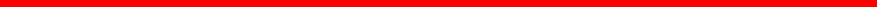 关于认定2022年南通市级研发机构的通知各县(市、区)科技局，市经济技术开发区人才科技局，苏锡通 科技产业园区、通州湾示范区经发局，南通创新区人才科技局，各省级以上高新区科技局，各有关单位：根据《关于组织开展2022年市级研发机构认定工作的通知》 (通科研〔2022〕105号),经项目申请单位自主申报、县(市、 区)主管部门和市局审核、专家评审、现场核查及官网公示等程  序，现认定南通市(倍嘉力)铝合金锻造汽车精密零部件工程技  术研究中心等110家南通市企业工程技术研究中心(名单见附件  1)、南通市公共健康与医学分析重点实验室等8家南通市重点  实验室(名单见附件2)、南通市(瑞利山河)工程质量检验检测公共服务平台等2家南通市科技公共服务平台(名单见附件3)。被认定为市级企业工程技术研究中心、市级重点实验室、市 级科技公共服务平台的单位要以此为契机，从组织机构、运行机制、经费投入、人才引培、产学研合作等方面，采取更加有力的措施，加强研发平台建设，提高研发水平和创新能力，充分发挥  市级研发机构在促进企业技术进步、推动产业转型升级中的作用。 各主管部门要加强对各类市级研发机构建设的指导和服务，在项  目实施、科技计划、优惠政策落实等方面进一步加大支持力度，努力提升我市整体创新能力和水平。附件：1.2022年市级企业工程技术研究中心名单2.2022年市级重点实验室名单3.2022年市级科技公共服务平台名单南通市科学技术局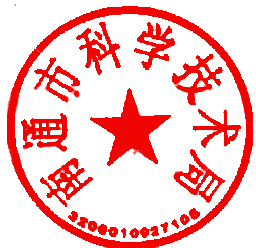 2022年12月14日附件12022年市级企业工程技术研究中心名单—5—附 件 22022年市级重点实验室名单附件32022年市级科技公共服务平台名单序号中心名称依托单位属地1南通市(倍嘉力)铝合金锻造汽车精密 零部件工程技术研究中心江苏倍嘉力机械科技有限公司海安市2南通市(晟驰)高可靠性场限环工程技 术研究中心江苏晟驰微电子有限公司海安市3南通市(美事满)高性能工具工程技术 研究中心美事满工具(海安)有限公司海安市4南通市(冠猴)智能自动化控制设备工 程技术研究中心江苏冠猴智能控制设备有限公 司海安市5南通市(万洲)PVC胶带工程技术研究 中心万洲胶粘制品(江苏)有限公 司海安市6南通市(江山红)功能性石墨烯锦纶6 工程技术研究中心江苏江山红化纤有限责任公司海安市7南通市(恩普)高性能陶瓷纤维材料工 程技术研究中心南通恩普热能技术有限公司海安市8南通市(瑞诚)高分子复合材料工程技 术研究中心南通瑞诚高分子材料有限公司海安市9南通市(宏宇)环保高性能合金材料工 程技术研究中心海安宏宇合金材料有限公司海安市10南通市(新世嘉)染整工程技术研究中 心江苏新世嘉家纺高新科技股份 有限公司海安市11南通市(国光)光学玻璃工程技术研究 中心南通市国光光学玻璃有限公司海安高新区12南通市(海太)高性能大型精密绿色铸 造工程技术研究中心海安海太铸造有限公司海安高新区13南通市(天利)低负载损耗于式配电变 压器工程技术研究中心江苏天利机电有限公司海安高新区14南通市(富海)高蛋白生物发酵饲料工 程技术研究中心江苏富海生物有限公司海安高新区15南通市(腾昱)仿生蜂巢棉材料工程技 术研究中心海安腾昱智能科技有限公司海安高新区16南通市(华永)新型汽车底盘悬架及高 性能传动总成工程技术研究中心江苏华永复合材料有限公司如皋市17南通市(顺驰)橡胶制品工程技术研究 中心南通顺驰橡胶制品有限公司如皋市18南通市(德信致远)环保设备工程技术 研究中心南通市德信致远环境科技有限 公 司如皋市19南通市(德亿)功能性可降解高分子材 料工程技术研究中心南通德亿新材料有限公司如皋市20南通市(进顺)汽车零部件智能制造工 程技术研究中心进顺汽车零部件如皋有限公司如皋市21南通市(阳鸿)危化品智能安全仓储工 程技术研究中心南通阳鸿石化储运有限公司如皋市22南通市(金桥)油脂化学品工程技术研 究中心江苏金桥油脂科技有限公司如皋市23南通市(信昌)耐腐蚀耐低温柔性通信 电缆工程技术研究中心南通信昌线缆有限公司如皋市24南通市(永成)自动化焊接工程技术研 究中心南通永成工业自动化有限公司如皋市25南通市(迪亚爱柯)建筑保温材料工程 技术研究中心迪亚爱柯新材料科技(江苏) 有限公司如皋市26南通市(顺隆)康复器材工程技术研究 中 心南通市顺隆康复器材有限公司如皋市27南通市(辰同)无损检测工程技术研究 中 心南通辰同智能科技有限公司如皋高新区28南通市(如天)车载新型显示材料工程 技术研究中心江苏如天光电科技有限公司如皋高新区29南通市(皋鑫)塑封高压硅堆工程技术 研究中心江苏皋鑫电子有限公司如皋高新区30南通市(戴尔诺斯)生物工程技术研究 中 心南通戴尔诺斯生物科技有限公 司如皋高新区31南通市(启宸)水刺无纺布工程技术研 究中心江苏启宸新材料有限公司如皋高新区32南通市(科顺)功能防水材料工程技术 研究中心南通科顺建筑新材料有限公司如东县33南通市(森萱)医药中间体及新材料工 程技术研究中心南通森萱药业有限公司如东县34南通市(盛迈思)主题雕塑工程技术研 究中心南通盛迈思科技有限公司如东县35南通市(佳尔科)甾体药物及中间体工 程技术研究中心佳尔科生物科技南通有限公司如东县36南通市(亚泰)特种合成橡胶工程技术 研究中心江苏亚泰化工有限公司如东县37南通市(东抗)酶工程工程技术研究中 心江苏东抗生物医药科技有限公 司如东县38南通市(科威瀚)新型医疗设备工程技 术研究中心南通科威瀚医疗科技有限公司如东县39南通市(海瑞)动力电池及铅合金工程 技术研究中心江苏海瑞电源有限公司如东县40南通市(华亮)健身器材与医疗器械工 程技术研究中心南通华亮健身器材有限公司如东县41南通市(和晖)电动工具工程技术研究 中心江苏和晖电动工具有限公司启东市42南通市(丰又)环境科技工程技术研究 中心江苏丰又环境科技有限公司启东市43南通市(神通)核能装备工程技术研究 中心江苏神通核能装备有限公司启东市44南通市(盛丽)光电工程技术研究中心启东盛丽光电科技有限公司启东市45南通市(荻捷)工业物流智能分拣工程 技术研究中心启东荻捷工业成套设备有限公 司启东市46南通市(贯森)超薄软态精密不锈钢带 工程技术研究中心江苏贯森新材料科技有限公司启东市47南通市(美迅)蜂窝纸板机械工程技术 研究中心启东市美迅机械有限公司启东市48南通市(鑫磁)磁力工程技术研究中心南通鑫磁机械制造有限公司启东市49南通市(博南)润滑液压设备工程技术 研究中心南通市博南润滑液压设备有限 公司启东市50南通市(永安)纺织纱织工程技术研究 中心南通永安纺织有限公司启东市51南通市(金丝楠)膜特种薄膜工程技术 研究中心南通金丝楠膜材料有限公司启东市52南通市(至晟)微电子工程技术研究中心南通至晟微电子技术有限公司崇川区53南通市(四联)智慧水务工程技术研究 中心江苏四联水务科技有限公司崇川区54南通市(尚阳)通半导体功率器件工程 技术研究中心南通尚阳通集成电路有限公司崇川区55南通市(势航)车联网工程技术研究中心江苏势航物联科技有限公司崇川区56南通市(越亚)半导体高端芯片封装载 板工程技术研究中心南通越亚半导体有限公司崇川区57南通市(三黍)生物多糖解析工程技术 研究中心江苏三黍生物科技有限公司崇川区58南通市(桑普力兰)通信工程技术研究 中心南通桑普力兰电器实业有限公 司崇川区59南通市(电子口岸)智慧口岸工程技术 研究中心南通电子口岸有限公司崇川区60南通市(固盛)建筑固废资源化利用工 程技术研究中心南通固盛建材有限公司崇川区61南通市(远大)智能装备工程技术研发 中心南通远大精密机械有限公司崇川区62南通市(丰威)新型制药装备工程技术 研究中心南通丰威机械有限公司通州区63南通市(远征)冷冻设备工程技术研究 中心南通远征冷冻设备有限公司通州区64南通市(格雷特)智能起重装备工程技 术研究中心江苏格雷特起重机械有限公司通州区65南通市(吉奥璐)环保多功能家纺面料 工程技术研究中心吉奥璐纺织品(南通)有限公 司通州区66南通市(若琪)绿色节能预制构件工程 技术研究中心江苏若琪建筑产业有限公司通州区67南通市(帕科)医用包材工程技术研究 中 心江苏帕科医疗股份有限公司通州区68南通市(南平)高性能电解电容器用导 针工程技术研究中心南通南平电子科技有限公司通州区69南通市(日安)智能高安全开关柜工程 技术研究中心江苏日安电气有限公司通州区70南通市(超越)光伏发电工程技术研究 中 心江苏超越新能源科技集团股份 有限公司通州区71南通市(益诺思)新药非临床评价工程 技术研究中心益诺思生物技术南通有限公司海门区72南通市(珂玛麒)综合性临床前药理药 效及成药性研究工程技术研究中心江苏珂玛麒生物科技有限公司海门区73南通市(万维)高效通风换气系统工程 技术研究中心南通万维新能源科技有限公司海门区74南通市(新江)金属材料近净成形工程 技术研究中心新江科技(江苏)有限公司海门区75南通市(赛博)光电缆用阻水材料及金 具工程技术研究中心南通赛博通信有限公司海门区76南通市(振群)薄膜开关面板工程技术 研究中心南通振群电子有限公司海门区77南通市(鑫宏)电子科技工程技术研究 中 心南通鑫宏电子科技有限公司海门区78南通市(通泰)紧固件工程技术研究中 心南通通泰紧固件有限公司海门区79南通市(国控)高低压成套开关设备工 程技术研究中心江苏国控电力设备有限公司海门区80南通市(科美)自动化智能机械手臂工 程技术研究中心南通科美自动化科技有限公司海门区81南通市(电力设计院)电网智能分析与 优化工程技术研究中心南通电力设计院有限公司市开发区82南通市(韩通赢吉)海工装备工程技术研 究中心江苏韩通赢吉重工有限公司市开发区83南通市(三责)先进结构陶瓷工程技术 研究中心南通三责精密陶瓷有限公司市开发区84南通市(嘉骏)科技视频传感器工程技术 研究中心南通嘉骏信息科技有限公司市开发区85南通市(高化学)高效环保多效催化剂 工程技术研究中心高化学(江苏)化工新材料有 限责任公司市开发区86南通市(国轩)锂离子电池工程技术研 究中心上海电气国轩新能源科技(南 通)有限公司市开发区87南通市(精技电子)先进半导体装备工 程技术研究中心精技电子(南通)有限公司市开发区88南通市(科瑞思)智能装备工程技术研 究中心南通科瑞恩智能装备有限公司市开发区89南通市(金通)储能新能源材料工程技 术研究中心南通金通储能动力新材料有限 公 司市开发区90南通市(鑫启盛)高精密轻量化铝压铸 件工程技术研究中心江苏鑫启盛科技有限公司市开发区91南通市(润泽)高效节能环保废气(水) 处理设备工程技术研究中心南通润泽环境工程技术有限公 司市开发区92南通市(欧本)装配式钢结构系统工程 技术研究中心南通欧本建筑科技有限公司市开发区93南通市(丽智)贴片电阻工程技术研究 中心丽智电子(南通)有限公司南通高新区94南通市(中科仪)高性能干式真空泵工 程技术研究中心中科仪(南通)半导体设备有限 责任公司南通高新区95南通市(瀚天)城市智慧系统及运维管 控工程技术研究中心江苏瀚天智能科技股份有限公 司南通高新区96南通市(井兰)高稳定复合免疫质控品 工程技术研究中心南通井兰生物技术有限公司南通高新区97南通市(海晴)涡旋连续反应工程技术 研究中心南通海晴医药科技有限公司南通高新区98南通市(东冠)智能门锁工程技术研究 中心江苏东冠智能科技有限公司南通高新区99南通市(众福)高性能铝合金材料工程 技术研究中心南通众福新材料科技有限公司南通高新区100南通市(赛可特)PCB板孔金属化及表 面处理工程技术研究中心南通赛可特电子有限公司南通高新区101南通市(重矿)不锈钢预埋槽道工程技 术研究中心南通重矿金属新材料有限公司南通高新区102南通市(盟星)PCB柔性生产设备工程 技术研究中心江苏盟星智能科技有限公司南通高新区103南通市(四方)绿色节能板材工程技术 研究中心南通四方节能科技有限公司南通高新区104南通市(海龙)海上风电建设工程技术 研究中心江苏海龙风电科技有限公司苏锡通园区105南通市(乐能)低光衰高效光伏电池工 程技术研究中心南通市乐能电力有限公司苏锡通园区106南通市(塑之源)全自动双壁波纹管生 产线工程技术研究中心江苏塑之源机械制造有限公司苏锡通园区107南通市(技感)半导体封装测试设备工 程技术研究中心技感半导体设备(南通)有限 公司苏锡通园区108南通市(兰诺)高性能稀土金属永磁体 工程技术研究中心江苏兰诺磁业有限公司苏锡通园区109南通市(惠雅)高强度节能装配式PC构 建工程技术研究中心南通惠雅建材科技有限公司通州湾示范区110南通市(中天)互联工业互联网平台工 程技术研究中心江苏中天互联科技有限公司南通创新区序号重点实验室名称建设单位1南通市公共健康与医学分析重点实验室南通大学2南通市智慧土木与数字建造重点实验室南通大学3南通市智能建造数字化重点实验室南通理工学院4南通市肿瘤胃肠病学重点实验室南通大学附属医院5南通市代谢免疫学与疾病微环境重点实验室南通市第一人民医院6南通市遗传与生殖医学重点实验室南通市妇幼保健院7南通市先进光子科学与技术实验室北京大学长三角光电科学研究院8南通市功能微球材料重点实验室海安常州大学高新技术研发中心序号公共服务平台名称建设单位1南通市(瑞利山河)工程质量检验检测公共服务平台江苏瑞利山河建设工程质量检测有限公司2南通市(中科基因)检测技术公共服务平台南通中科医学检验实验室有限公司